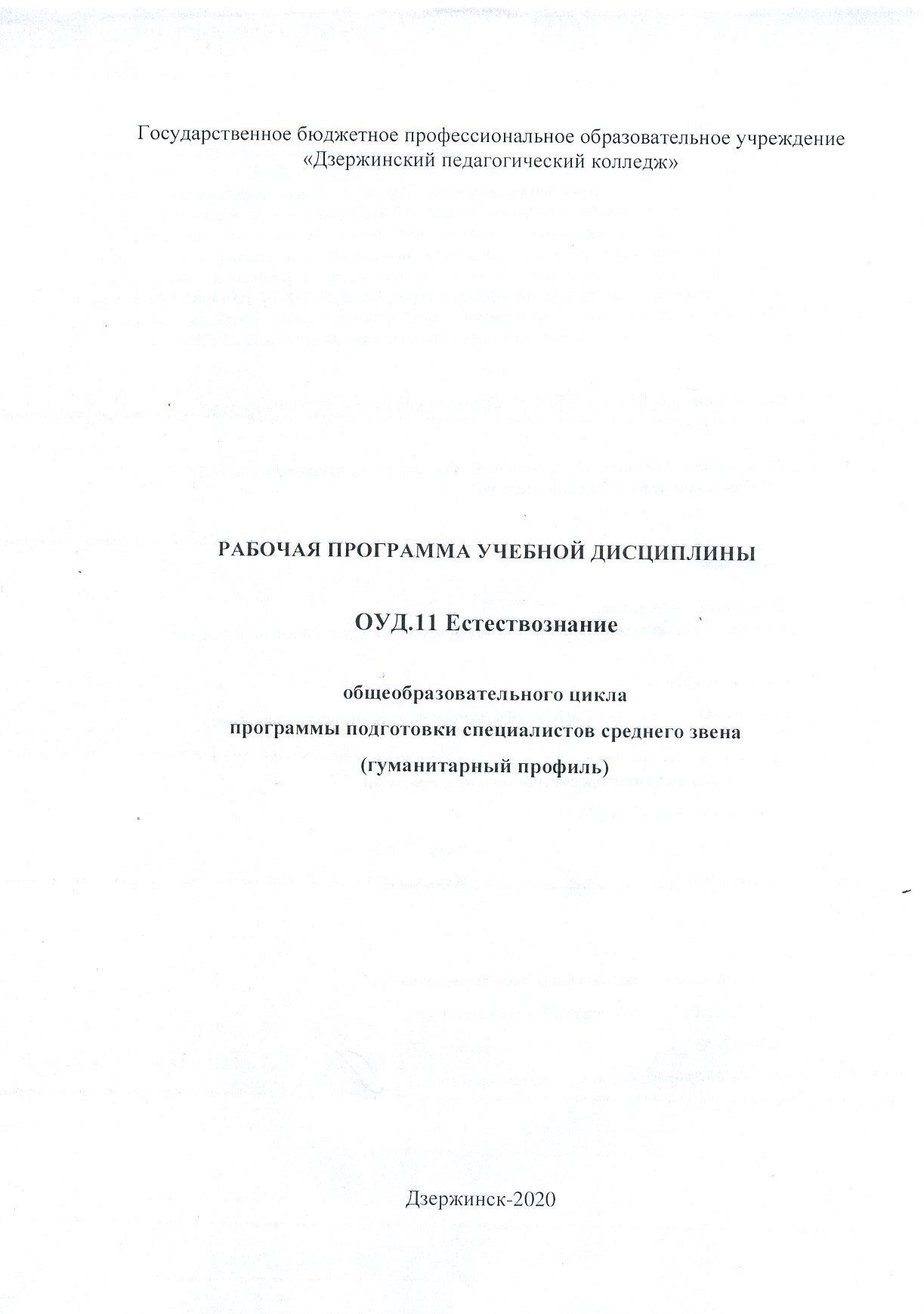 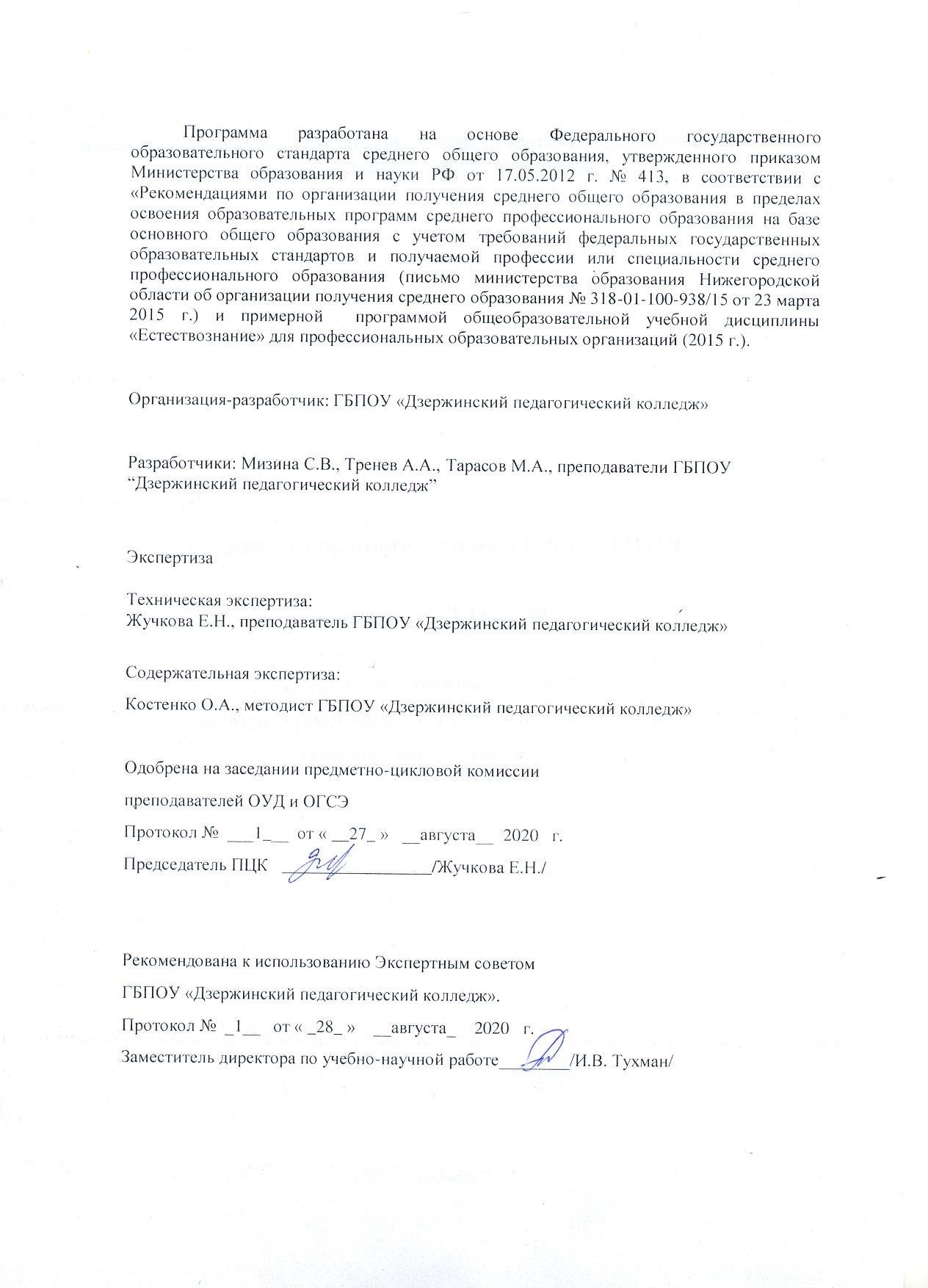 СОДЕРЖАНИЕПАСПОРТ РАБОЧЕЙ ПРОГРАММЫ УЧЕБНОЙ ДИСЦИПЛИНЫЕСТЕСТВОЗНАНИЕОбласть применения рабочей программыРабочая программа учебной дисциплины «Естествознание» является частью основной профессиональной образовательной программы в соответствии с ФГОС по специальностям СПО 44.02.02 Преподавание в начальных классах, 44.02.01 Дошкольное образование, 49.02.01 Физическая культура.Место	учебной	дисциплины	в	структуре	основной	профессиональной образовательной программы:Учебная дисциплина входит в общеобразовательный цикл учебного плана.	Является дисциплиной	по	выбору	из	обязательной	образовательной	предметной		области«Естествознание» (ОУД.11).Цели и задачи учебной дисциплины – требования к результатам освоения учебной дисциплины:Освоение содержания учебной дисциплины «Естествознание» обеспечивает достижение студентами следующих результатов:личностных:−− устойчивый интерес к истории и достижениям в области естественных наук, чувство гордости за российские естественные науки;−− готовность к продолжению образования, повышению квалификации в избранной профессиональной деятельности с использованием знаний в области естественных наук;−− объективное осознание значимости компетенций в области естественных наук для человека и общества, умение использовать технологические достижения в области физики, химии, биологии для повышения собственного интеллектуального развития в выбранной профессиональной деятельности;−− умение проанализировать техногенные последствия для окружающей среды, бытовой и производственной деятельности человека;−− готовность самостоятельно добывать новые для себя естественно-научные знания с использованием для этого доступных источников информации;−− умение управлять своей познавательной деятельностью, проводить самооценку уровня собственного интеллектуального развития;−− умение выстраивать конструктивные взаимоотношения в команде по решению общих задач в области естествознания;метапредметных:−− овладение умениями и навыками различных видов познавательной деятельности для изучения разных сторон окружающего естественного мира;−− применение основных методов познания (наблюдения, научного эксперимента) для изучения различных сторон естественно-научной картины мира, с которыми возникает необходимость сталкиваться в профессиональной сфере;−− умение определять цели и задачи деятельности, выбирать средства для их достижения на практике;−− умение использовать различные источники для получения естественно-научной информации и оценивать ее достоверность для достижения поставленных целей и задач; предметных:−− сформированность представлений о целостной современной естественно-научной картине мира, природе как единой целостной системе, взаимосвязи человека, природы и общества, пространственно-временных масштабахВселенной;−− владение знаниями о наиболее важных открытиях и достижениях в области естествознания, повлиявших на эволюцию представлений о природе, на развитие техники и технологий;−− сформированность умения применять естественно-научные знания для объяснения окружающих явлений, сохранения здоровья, обеспечения безопасности жизнедеятельности, бережного отношения к природе, рационального природопользования, а также выполнения роли грамотного потребителя;−− сформированность представлений о научном методе познания природы и средствах изучения мегамира, макромира и микромира; владение приемами естественно-научных наблюдений, опытов, исследований и оценки достоверности полученных результатов;−− владение понятийным аппаратом естественных наук, позволяющим познавать мир, участвовать в дискуссиях по естественно-научным вопросам, использовать различные источники информации для подготовки собственных работ, критически относиться к сообщениям СМИ, содержащим научную информацию;−− сформированность умений понимать значимость естественно-научного знания для каждого человека независимо от его профессиональной деятельности, различать факты и оценки, сравнивать оценочные выводы, видеть их связь с критериями оценок и связь критериев с определенной системой ценностей.Содержание и методика преподавания дисциплины «Естествознание» ориентировано на к овладение общими компетенциями (ОК):ОК 1. Понимать сущность и социальную значимость своей будущей профессии, проявлять к ней устойчивый интерес.ОК 2. Организовывать собственную деятельность, определять методы решения профессиональных задач, оценивать их эффективность и качество.ОК 3. Оценивать риски и принимать решения в нестандартных ситуациях.ОК 4. Осуществлять поиск, анализ и оценку информации, необходимой для постановки и решения профессиональных задач, профессионального и личностного развития.ОК 5. Использовать информационно-коммуникационные технологии для совершенствования профессиональной деятельности.ОК 6. Работать в коллективе и команде, взаимодействовать с руководством, коллегами и социальными партнерами.ОК 7. Ставить цели, мотивировать деятельность обучающихся, организовывать и контролировать их работу с принятием на себя ответственности за качество образовательного процесса.ОК 8. Самостоятельно определять задачи профессионального и личностного развития, заниматься самообразованием, осознанно планировать повышение квалификации.ОК 9. Осуществлять профессиональную деятельность в условиях обновления ее целей, содержания, смены технологий.ОК 10. Осуществлять профилактику травматизма, обеспечивать охрану жизни и здоровья детей.ОК 11. Строить профессиональную деятельность с соблюдением правовых норм ее регулирующих.Рекомендуемое количество часов на освоение рабочей программы учебной дисциплины:максимальной учебной нагрузки обучающегося   162	часов, в том числе: обязательной аудиторной учебной нагрузки обучающегося     108	часов; самостоятельной работы обучающегося     54	часа.СТРУКТУРА И СОДЕРЖАНИЕ УЧЕБНОЙ ДИСЦИПЛИНЫ ЕСТЕСТВОЗНАНИЕОбъем учебной дисциплины и виды учебной работыТематический план и содержание учебной дисциплины«ЕСТЕСТВОЗНАНИЕ»789101112131415161719УСЛОВИЯ РЕАЛИЗАЦИИ УЧЕБНОЙ ДИСЦИПЛИНЫТребования к минимальному материально-техническому обеспечениюРеализация учебной дисциплины требует наличия учебного кабинета естествознания;Технические средства обучения: ноутбук, мультимедийный проектор, экран.Информационное обеспечение обученияПеречень рекомендуемых учебных изданий, Интернет-ресурсов, дополнительной литературыОсновные источники:Биология : учебник и практикум для среднего профессионального образования / В. Н. Ярыгин [и др.] ; под редакцией В. Н. Ярыгина. — 2-е изд. — Москва : Издательство Юрайт, 2020. — 378 с. — (Профессиональное образование). — ISBN 978-5-534-09603-3. — Текст : электронный // ЭБС Юрайт [сайт].   — URL: http://biblio-online.ru/bcode/450740Естествознание.	Биология:	учеб.для	студ.учреждений сред.проф.образования/Л.А.Паршутина. – М.: Издательский центр «Академия», 2019.-352сБиология : учебник и практикум для СПО / В. Н. Ярыгин [и др.] ; под ред. В. Н. Ярыгина. — 2-е изд. — М. : Издательство Юрайт, 2019. — 378 с. — (Серия : Профессиональное образование). — ISBN 978-5-534-09603-3.Никольский, А. Б. Химия : учебник и практикум для среднего профессионального образования / А. Б. Никольский, А. В. Суворов. — 2-е изд., перераб. и доп. — Москва : Издательство Юрайт, 2020. — 507 с. — (Профессиональное образование). — ISBN 978-5-534-01209-5. — Текст : электронный // ЭБС Юрайт [сайт]. — URL: http://biblio-online.ru/bcode/452591Обухов, Д. К. Биология: клетки и ткани : учебное пособие для среднего профессионального образования / Д. К. Обухов, В. Н. Кириленкова. — 3-е изд., перераб. и доп. — Москва : Издательство Юрайт, 2020. — 358 с. — (Профессиональное образование). — ISBN 978-5-534-07499-4. — Текст : электронный // ЭБС Юрайт [сайт]. — URL: http://biblio-online.ru/bcode/455320Суриков, В. В. Естествознание: физика : учебное пособие для среднего профессионального образования / В. В. Суриков. — 6-е изд., испр. и доп. — Москва : Издательство Юрайт, 2020. — 143 с. — (Профессиональное образование). — ISBN 978-5-534-06437-7. — Текст : электронный // ЭБС Юрайт [сайт]. — URL: https://urait.ru/bcode/454741Тупикин, Е. И. Химия. В 2 ч. Часть 1. Общая и неорганическая химия : учебник для среднего профессионального образования / Е. И. Тупикин. — 2-е изд., испр. и доп. — Москва : Издательство Юрайт, 2020. — 385 с. — (Профессиональное образование). — ISBN 978-5-534-02748-8. — Текст : электронный // ЭБС Юрайт [сайт]. — URL: http://biblio-online.ru/bcode/452785Тупикин, Е. И. Химия. В 2 ч. Часть 2. Органическая химия : учебник для среднего профессионального образования / Е. И. Тупикин. — 2-е изд., испр. и доп. — Москва : Издательство Юрайт, 2020. — 197 с. — (Профессиональное образование). — ISBN 978-5-534-02749-5. — Текст : электронный // ЭБС Юрайт [сайт]. — URL: http://biblio-online.ru/bcode/452786Химия : учебник для среднего профессионального образования / Ю. А. Лебедев, Г. Н. Фадеев,      А. М. Голубев,       В. Н. Шаповал ;      под      общей      редакцией Г. Н. Фадеева. — 2-е изд., перераб. и доп. — Москва : Издательство Юрайт, 2020. — 431 с. — (Профессиональное образование). — ISBN 978-5-9916-7723-3. — Текст : электронный // ЭБС Юрайт [сайт]. — URL: http://biblio- online.ru/bcode/452143Химия. Задачник : учебное пособие для среднего профессионального образования / Ю. А. Лебедев [и др.] ; под общей редакцией Г. Н. Фадеева. — Москва : Издательство Юрайт, 2020. — 238 с. — (Профессиональное образование). — ISBN 978-5-9916-7786-8. — Текст : электронный // ЭБС Юрайт [сайт].   — URL: http://biblio-online.ru/bcode/452161.Дополнительные источники:Анфиногенова, И. В. Химия : учебник и практикум для среднего профессионального        образования /         И. В. Анфиногенова,         А. В. Бабков, В. А. Попков. — 2-е изд., испр. и доп. — Москва : Издательство Юрайт, 2020. — 291 с. — (Профессиональное образование). — ISBN 978-5-534-11719-6. — Текст : электронный // ЭБС Юрайт [сайт]. — URL: http://biblio-online.ru/bcode/452856Еремченко, О. З. Биология: учение о биосфере : учебное пособие для среднего профессионального образования / О. З. Еремченко. — 3-е изд., перераб. и доп. — Москва : Издательство Юрайт, 2020. — 236 с. — (Профессиональное образование). — ISBN 978-5-534-10183-6. — Текст : электронный // ЭБС Юрайт [сайт]. — URL: http://biblio-online.ru/bcode/455486Зайцев, О. С. Химия. Лабораторный практикум и сборник задач : учебное пособие для среднего профессионального образования / О. С. Зайцев. — Москва : Издательство Юрайт, 2020. — 202 с. — (Профессиональное образование). — ISBN 978-5-9916-8746-1. — Текст : электронный // ЭБС Юрайт [сайт].   — URL: http://biblio-online.ru/bcode/452597Отюцкий, Г. П. Естествознание : учебник и практикум для среднего профессионального образования / Г. П. Отюцкий. — Москва : Издательство Юрайт, 2020. — 380 с. — (Профессиональное образование). — ISBN 978-5-534- 02266-7.     —     Текст     :     электронный     //     ЭБС     Юрайт      [сайт].      — URL: https://urait.ru/bcode/448771Самойленко П. И. Сборник задач по физике для профессий и специальностей социально-экономического и гуманитарного профилей: учеб. пособие для студ. учреждений сред. проф.образования. — М., 2014.Самойленко П. И. Теория и методика обучения физике: учеб.пособие для преподавателей ссузов. — М., 2010.Смирнова, М. С. Естествознание: география, биология, экология : учебное пособие для среднего профессионального образования / М. С. Смирнова, Т. М. Смирнова, М. В. Вороненко. — Москва : Издательство Юрайт, 2020. — 271 с. — (Профессиональное образование). — ISBN 978-5-534-12798-0. — Текст : электронный // ЭБС Юрайт [сайт]. — URL: http://biblio-online.ru/bcode/448329Цибулевский, А. Ю. Биология в 2 т. Том 1 в 2 ч. Часть 1. : учебник и практикум для вузов / А. Ю. Цибулевский, С. Г. Мамонтов. — М. : Издательство Юрайт, 2019. — 297 с. — (Серия : Авторский учебник). — ISBN 978-5-534-00118-1.Интернет-ресурсыwww. class-fizika. nard. ru («Класс!ная доска для любознательных»). www. physiks. nad/ ru («Физика в анимациях»).www. interneturok. ru («Видеоуроки по предметам школьной программы»).www. chemistry-chemists. com/ index. html (электронныйжурнал «Химикиихимия»). www. pvg. mk. ru (олимпиада «Покори Воробьевы горы»).www. hemi. wallst. ru («Химия. Образовательный сайт для школьников»). www. alhimikov. net (Образовательный сайт для школьников).www. chem. msu. su (Электронная библиотека по химии). www. hvsh. ru (журнал «Химия в школе»).www. hij. ru (журнал «Химия и жизнь»).www. biology. asvu. ru (Вся биология.Современная биология, статьи, новости, библиотека). www. window. edu. ru/ window (Единое окно доступа к образовательным ресурсам Интернета по биологии)4. КОНТРОЛЬ И ОЦЕНКА РЕЗУЛЬТАТОВ ОСВОЕНИЯ УЧЕБНОЙДИСЦИПЛИНЫВиды учебной деятельности студентов:32Приложение 1.Показатели результатов освоения дисциплиныстр.1. ПАСПОРТ	РАБОЧЕЙ	ПРОГРАММЫ	УЧЕБНОЙ ДИСЦИПЛИНЫ42. СТРУКТУРА И СОДЕРЖАНИЕ УЧЕБНОЙ ДИСЦИПЛИНЫ63. УСЛОВИЯ РЕАЛИЗАЦИИ УЧЕБНОЙ ДИСЦИПЛИНЫ154. КОНТРОЛЬ И ОЦЕНКА РЕЗУЛЬТАТОВ ОСВОЕНИЯ УЧЕБНОЙ ДИСЦИПЛИНЫ18Вид учебной работыОбъем часовМаксимальная учебная нагрузка (всего)162Обязательная аудиторная учебная нагрузка (всего)108в том числе:лабораторные работы3практические занятия33контрольные работы-Самостоятельная работа обучающегося (всего)из них:54- индивидуальное проектирование (для студентов, выбравших темы индивидуальных проектов по данной учебной дисциплине)6Промежуточная аттестация в дифференцированного зачета	2Промежуточная аттестация в дифференцированного зачета	2Наименование разделов и темСодержание учебного материала, лабораторные работы и практические занятия, самостоятельная работа обучающихсяСодержание учебного материала, лабораторные работы и практические занятия, самостоятельная работа обучающихсяОбъем часовУровень освоения12234ВведениеСодержание учебного материалаСодержание учебного материала11Физика — фундаментальная наука о природе. Естественно-научный метод познания, его возможности и границы применимости. Эксперимент и теория в процессе познания природы. Моделирование физических явлений и процессов. Естественно-научная картина мира и ее важнейшие составляющие. Единство законовприроды и состава вещества во Вселенной. Открытия в физике — основа прогресса в технике и технологии производства.11Раздел 1. Механика136/7Тема 1.1. КинематикаСодержание учебного материалаСодержание учебного материала72/2Тема 1.1. Кинематика1Механическое движение. Система отсчета. Траектория движения. Путь. Перемещение. Равномерное прямолинейное движение. Скорость.12Тема 1.1. Кинематика2Относительность механического движения. Закон сложения скоростей. Графики движения. Средняя скорость при неравномерном движении. Мгновенная скорость. Равноускоренное прямолинейное движение. Ускорение. Свободное падение тел. Криволинейное движение. Угловая скорость. Равномерное движение по окружности. Центростремительное ускорение.12Тема 1.1. КинематикаПрактические занятия1. Решение ОЗМ для равномерного и равноускоренного прямолинейного движенияПрактические занятия1. Решение ОЗМ для равномерного и равноускоренного прямолинейного движения2Тема 1.1. КинематикаСамостоятельная работа обучающихсяИзучение истории зарождения и развития современного научного метода исследования (по материалам Интернет-ресурсов). Составление хронологической таблицы.Подготовка презентации: «Векторные величины. Действия над векторами. Проекция вектора на ось координат»Самостоятельная работа обучающихсяИзучение истории зарождения и развития современного научного метода исследования (по материалам Интернет-ресурсов). Составление хронологической таблицы.Подготовка презентации: «Векторные величины. Действия над векторами. Проекция вектора на ось координат»11Тема 1.2. ДинамикаСодержание учебного материалаСодержание учебного материала52/3Тема 1.2. Динамика1Масса и сила. Взаимодействие тел. Законы динамики.11Тема 1.2. Динамика2Способы измерения сил. Инерциальная система отсчета. Силы в природе. Закон всемирного тяготения. Невесомость.11Тема 1.2. ДинамикаЛабораторные работы1.	Исследование зависимости силы трения от веса телаЛабораторные работы1.	Исследование зависимости силы трения от веса тела1Тема 1.2. ДинамикаПрактические занятия1.	Решение задач на применение законов динамикиПрактические занятия1.	Решение задач на применение законов динамики2Тема 1.3.Законы сохранения вСодержание учебного материалаСодержание учебного материала42/2механике1Импульс тела. Закон сохранения импульса. Реактивное движение. Механическая работа. Мощность. Работа силы тяготения, силы упругости и силы трения. Механическая энергия. Кинетическая энергия.Кинетическая энергия и работа.12механике2Потенциальная энергия в гравитационном поле. Потенциальная энергия упруго деформированного тела. Закон сохранения полной механической энергии.12механикеПрактические занятия1.	Решение задач на применение закона сохранения энергии и импульса в механикеПрактические занятия1.	Решение задач на применение закона сохранения энергии и импульса в механике2механикеСамостоятельная работа обучающихся1.	Создание презентации: «Успехи в освоении космического пространства»Самостоятельная работа обучающихся1.	Создание презентации: «Успехи в освоении космического пространства»2Раздел 2.Основы молекулярной физики и термодинамики105/3Тема 2.1.Статистическая механика и термодинамикаСодержание учебного материалаСодержание учебного материала113/3Тема 2.1.Статистическая механика и термодинамика1Атомистическая теория строения вещества. Наблюдения и опыты, подтверждающие атомно-молекулярное строение вещества. Массы и размеры молекул. Связь между давлением и средней кинетической энергией молекул газа. Тепловое движение частиц вещества. Броуновское движение. Идеальный газ. Температура как мера средней кинетической энергии частиц. Уравнение состояния идеального газа.11Тема 2.1.Статистическая механика и термодинамика2Изопроцессы и их графики. Объяснение агрегатных состояний вещества и фазовых переходов между ними на основе атомно-молекулярных представлений.12Тема 2.1.Статистическая механика и термодинамика3Работа газа. Модель жидкости. Поверхностное натяжение и смачивание. Кристаллические и аморфные вещества. Жидкие кристаллы .Внутренняя энергия. Работа и теплоотдача как способы изменения внутренней энергии. Первый и второй законы термодинамики. Принципы действия тепловых машин. КПД тепловых двигателей. Тепловые машины и их применение. Экологические проблемы, связанные с применением тепловых машин, ипроблемы энергосбережения.11Тема 2.1.Статистическая механика и термодинамикаЛабораторные работы1.	Измерение температуры вещества в зависимости от времени при изменениях агрегатных состоянийЛабораторные работы1.	Измерение температуры вещества в зависимости от времени при изменениях агрегатных состояний1Тема 2.1.Статистическая механика и термодинамикаПрактические занятия	Решение задач на расчет размеров и масс молекул	Решение задач на применение уравнения Менделеева-КлапейронаПрактические занятия	Решение задач на расчет размеров и масс молекул	Решение задач на применение уравнения Менделеева-Клапейрона2Тема 2.1.Статистическая механика и термодинамикаСамостоятельная работа обучающихсяСоставление плана-конспекта по теме: Доказательства существования молекулИзучение темы: Ззависимость молекулярных сил от расстояния между молекуламиЗаполнение таблицы «Применение газов в технике»Составление конспекта по теме: Экспериментальное определение скоростей молекулСамостоятельная работа обучающихсяСоставление плана-конспекта по теме: Доказательства существования молекулИзучение темы: Ззависимость молекулярных сил от расстояния между молекуламиЗаполнение таблицы «Применение газов в технике»Составление конспекта по теме: Экспериментальное определение скоростей молекул41111Раздел 3.Электромагнитные явления21Тема 3.1.ЭлектростатикаСодержание учебного материалаСодержание учебного материала62/2Тема 3.1.Электростатика1Взаимодействие заряженных тел. Электрический заряд. Закон сохранения электрического заряда. Закон Кулона. Электростатическое поле, его основные характеристики и связь между ними.12Тема 3.1.Электростатика2Проводники и изоляторы в электростатическом поле. Электрическая емкость конденсатора. Энергия электростатического поля.11Тема 3.1.ЭлектростатикаПрактические занятия1.	Решение задач на закон сохранения электрического зарядаПрактические занятия1.	Решение задач на закон сохранения электрического заряда2Тема 3.1.ЭлектростатикаСамостоятельная работа обучающихсяСоставление конспекта по теме: Поляризация диэлектриковСоставление конспекта по теме: Диэлектрическая проницаемость средыСамостоятельная работа обучающихсяСоставление конспекта по теме: Поляризация диэлектриковСоставление конспекта по теме: Диэлектрическая проницаемость среды11Тема 3.2.Постоянный токСодержание учебного материалаСодержание учебного материала72/3Тема 3.2.Постоянный ток1Постоянный электрический ток. Сила тока, напряжение, электрическое сопротивление. Закон Ома для участка цепи и полной электрической цепи.12Тема 3.2.Постоянный ток2Работа и мощность постоянного тока. Закон Джоуля—Ленца. Тепловое действие электрического тока. Электрический ток в различных средах.12Тема 3.2.Постоянный токЛабораторные работы	Сборка электрической цепи и измерение силы тока и напряжения на ее различных участкахЛабораторные работы	Сборка электрической цепи и измерение силы тока и напряжения на ее различных участках1Тема 3.2.Постоянный токПрактические занятияРешение задач на закон Ома для участка цепиРешение задач на закон Ома для полной цепиПрактические занятияРешение задач на закон Ома для участка цепиРешение задач на закон Ома для полной цепи211Тема 3.2.Постоянный токСамостоятельная работа обучающихсяСоставление плана-конспекта по материалам учебника по теме: Изучение тепловое действие токаКонспектирование материала по применению полупроводниковых приборов в техникеСамостоятельная работа обучающихсяСоставление плана-конспекта по материалам учебника по теме: Изучение тепловое действие токаКонспектирование материала по применению полупроводниковых приборов в технике11Тема 3.3.Магнитное поле. Электромагнитная индукцияСодержание учебного материалаСодержание учебного материала51/2Тема 3.3.Магнитное поле. Электромагнитная индукция1Магнитное поле и его основные характеристики. Действие магнитного поля на проводник с током. Закон Ампера. Электродвигатель. Сила Лоренца. Явление электромагнитной индукции. Закон электромагнитной индукции. Правило Ленца. Самоиндукция. Индуктивность. Энергия магнитного поля.12Тема 3.3.Магнитное поле. Электромагнитная индукцияПрактические занятияОпределение направления и модуля силы Ампера,Определение направления и модуля силы ЛоренцаПрактические занятияОпределение направления и модуля силы Ампера,Определение направления и модуля силы Лоренца2Тема 3.3.Магнитное поле. Электромагнитная индукцияСамостоятельная работа обучающихсяСоставление плана-конспекта по теме: Электроизмерительные приборыСоставление плана-конспекта по теме: Магнитные свойства веществаСамостоятельная работа обучающихсяСоставление плана-конспекта по теме: Электроизмерительные приборыСоставление плана-конспекта по теме: Магнитные свойства вещества11Тема 3.4 Колебания и волныСодержание учебного материалаСодержание учебного материала52/21Механические колебания и волны. Свободные колебания. Период, частота и амплитуда колебаний. Гармонические колебания. Математический и пружинный маятники. Превращение энергии при гармонических колебаниях .Механические волны и их виды. Звуковые волны. Ультразвуковые волны.Ультразвук и его использование в медицине и технике.122Электромагнитные колебания и волны. Свободные электромагнитные колебания. Колебательный контур. Формула Томсона. Вынужденные электромагнитные колебания. Гармонические электромагнитные колебания. Электрический резонанс. Переменный ток. Электрогенератор. Получение и передача электроэнергии. Проблемы энергосбережения. Электромагнитное поле. Электромагнитные волны. Скорость электромагнитных волн. Принципы радиосвязи и телевидения. Использование электромагнитных волн различного диапазона в технических средствах связи, медицине, при изучении свойств вещества.Световые волны. Развитие представлений о природе света. Законы отражения и преломления света. Интерференция света. Дифракция света. Дифракционная решетка. Поляризация света. Дисперсия света.Линзы. Формула тонкой линзы. Оптические приборы.12Практические занятия1.	Решение задач по интерференции и дифракцииПрактические занятия1.	Решение задач по интерференции и дифракции2Самостоятельная работа обучающихся	Конспектирование по теме: Развитие средств связиСамостоятельная работа обучающихся	Конспектирование по теме: Развитие средств связи1Раздел 4.Элементы квантовой физики74/2Тема 4.1Физика атома и атомного ядраСодержание учебного материалаСодержание учебного материала52/2Тема 4.1Физика атома и атомного ядра1Квантовые свойства света. Равновесное тепловое излучение. Квантовая гипотеза Планка. Фотоэлектрический эффект. Уравнение Эйнштейна для внешнего фотоэффекта. Фотон. Давление света. Дуализм свойств света.Физика атома. Модели строения атома. Опыт Резерфорда. Постулаты Бора. Объяснение линейчатого спектра водорода на основе квантовых постулатов Бора. Поглощение и испускание света атомом. Квантовая энергия. Принцип действия и использование лазера. Оптическая спектроскопия как методизучения состава вещества.11Тема 4.1Физика атома и атомного ядра2Физика атомного ядра и элементарных частиц. Состав и строение атомного ядра. Свойства ядерных сил. Энергия связи и дефект массы атомного ядра. Радиоактивность. Виды радиоактивных превращений. Закон радиоактивного распада. Свойства ионизирующих ядерных излучений. Радиоактивные излучения и их воздействие на живые организмы. Ядерные реакции. Ядерная энергетика12Тема 4.1Физика атома и атомного ядраПрактические занятияРешение задач по атомной физикеПрактические занятияРешение задач по атомной физике2Тема 4.1Физика атома и атомного ядраСамостоятельная работа обучающихсяКонспектирование по теме: Элементарные частицы. Фундаментальные взаимодействия.Самостоятельная работа обучающихсяКонспектирование по теме: Элементарные частицы. Фундаментальные взаимодействия.1Тема 4.2Содержание учебного материалаСодержание учебного материала22/0Вселенная и ее эволюция12Строение и развитие Вселенной. Космология. Звезды. Термоядерный синтез. Модель расширяющейся ВселеннойПроисхождение Солнечной системы. Протосолнце и протопланетные облака. Образование планет.Проблема существования внеземных цивилизаций. Современная физическая картина мира.1111Раздел 5.Биология-совокупность наук о живой природе.2Тема 5.1 Методы научногопознания в биологии.Содержание учебного материалаСодержание учебного материала22\0Тема 5.1 Методы научногопознания в биологии.1.Живая природа как объект изучения биологии. Методы исследования живой природы в биологии.11Тема 5.1 Методы научногопознания в биологии.2.Определение жизни. Уровни организации жизни.11Раздел 6. Клетка8Тема 6.1 История изучения клеткиСодержание учебного материалаСодержание учебного материала22\0Тема 6.1 История изучения клетки1.2.Клетка – структурно-функциональная единица жизни. Строение клетки. Прокариоты и эукариоты – низшие и высшие клеточные организмы. Основные структурные компоненты клетки эукариот.Клеточное ядро. Функции ядра: хранение, воспроизведение и передача наследственной информации,регуляция химической активности клетки. Структура и функции хромосом. Аутосомы и половые хромосомы.1111Тема 6.1 История изучения клеткиСамостоятельная работа обучающихся: 1.Строение молекулы белка и ДНКСамостоятельная работа обучающихся: 1.Строение молекулы белка и ДНК1Тема 6.2 Биологическое значение химических элементовСодержание учебного материалаСодержание учебного материала42\2Тема 6.2 Биологическое значение химических элементов1.Неорганические вещества в составе клетки. Роль вода как растворителя и основного компонента внутренней среды организмов.12Тема 6.2 Биологическое значение химических элементов2.Углеводы и липиды в клетке. Структура и биологические функции белков. Строение нуклеотидов иструктура полинуклеотидных цепей ДНК и РНК, АТФ.11Тема 6.2 Биологическое значение химических элементовПрактические занятия1.Сравнение клеток растений и животных.Практические занятия1.Сравнение клеток растений и животных.2Тема 6.2 Биологическое значение химических элементовСамостоятельная работа обучающихся:	Строение клеток прокариот и эукариотСамостоятельная работа обучающихся:	Строение клеток прокариот и эукариот1Тема 6.3Вирусы и бактериофагиСодержание учебного материалаСодержание учебного материала22\01.Неклеточное строение, жизненный цикл и его зависимость от клеточных форм жизни.122.Вирусы – возбудители инфекционных заболеваний; понятие об онковирусах. Вирус иммунодефицитачеловека (ВИЧ). Профилактика ВИЧ-инфекции.11Раздел 7. Организм86\2Тема 7.1Организм – единое целое.Содержание учебного материалаСодержание учебного материала22\01.Организм – единое целое. Многообразие организмов. Обмен веществом и энергией с окружающей средой как необходимое условие существования живых систем.112.Способность к самовоспроизведению – одна из основных особенностей живых организмов. Деление клетки– основа роста, развития и размножения организмов. Бесполое размножение. Половой процесс и половое размножение. Оплодотворение, его биологическое значение.12Самостоятельная работа обучающихся:Обмен веществ и превращение энергии в клетке.Деление клетки (митоз, мейоз).Самостоятельная работа обучающихся:Обмен веществ и превращение энергии в клетке.Деление клетки (митоз, мейоз).11Тема 7.2 Онтогенез. Эмбриогенез.Содержание учебного материалаСодержание учебного материала22\0Тема 7.2 Онтогенез. Эмбриогенез.1.Понятие об индивидуальном (онтогенез), эмбриональном (эмбриогенез) и пост эмбриональном развитии. Индивидуальное развитие человека и его возможные нарушения.12Тема 7.2 Онтогенез. Эмбриогенез.2.Общие представления о наследственности и изменчивости. Генетическая терминология и символика.Закономерности наследования. Наследование признаков у человека. Половые хромосомы. Сцепленное сполом наследование. Наследственные болезни человека, их причины и профилактика. Современные представления о гене и геноме.11Тема 7.2 Онтогенез. Эмбриогенез.Самостоятельная работа обучающихся:Способы бесполого размноженияОплодотворение у растений и животных.Самостоятельная работа обучающихся:Способы бесполого размноженияОплодотворение у растений и животных.11Тема 7.3 Генетическиезакономерности изменчивостиСодержание учебного материалаСодержание учебного материала42\2Тема 7.3 Генетическиезакономерности изменчивости1.2.Генетические закономерности изменчивости. Классификация форм изменчивости. Влияние мутагенов на организм человека.Предмет, задачи и методы селекции. Генетические закономерности селеции. Учение Н.И.Вавилова о центрах многообразия и происхождения культурных растений. Биотехнология, ее достижения, перспективы развития.1111Тема 7.3 Генетическиезакономерности изменчивостиПрактическое занятиеВлияние алкоголизма, наркомании, курения на наследственность.Мутации.Самостоятельная работа обучающихся: 1.Индивидуальное развитие организма.2. Модификационная изменчивость.Практическое занятиеВлияние алкоголизма, наркомании, курения на наследственность.Мутации.Самостоятельная работа обучающихся: 1.Индивидуальное развитие организма.2. Модификационная изменчивость.1111Раздел 8.Вид108\2Содержание учебного материалаСодержание учебного материала2(2/0)Тема 8.1.Эволюционная теория1.Эволюционная теория и ее роль в формировании современной естественно-научной картины мира.Популяция как структурная единица эволюции12Тема 8.1.Эволюционная теория2.Синтетическая теория эволюции (СТЭ). Движущие силы эволюции в соответствии с СТЭ.11Тема 8.1.Эволюционная теорияСамостоятельная работа обучающихся:Критерии вида.Популяция – структурная единица вида, единица эволюции. Движущие силы эволюции.Самостоятельная работа обучающихся:Критерии вида.Популяция – структурная единица вида, единица эволюции. Движущие силы эволюции.11Тема 8.2.Результаты эволюцииСодержание учебного материалаСодержание учебного материала22\0Тема 8.2.Результаты эволюции1.Результаты эволюции. Сохранение многообразия видов как основа устойчивого развития биосферы.11Тема 8.2.Результаты эволюции2.Причины вымирания видов. Биологический прогресс и биологический регресс.11Тема 8.2.Результаты эволюцииСамостоятельная работа обучающихся:Возникновение и многообразие приспособлений у организмов.Редкие и исчезающие виды.Самостоятельная работа обучающихся:Возникновение и многообразие приспособлений у организмов.Редкие и исчезающие виды.11Тема 8.3.АнтропогенезСодержание учебного материалаСодержание учебного материала64\2Тема 8.3.Антропогенез1.2Гипотезы происхождения жизни. Усложнение живых организмов на Земле в процессе эволюции. Антропогенез и его закономерности. Доказательства родства человека с млекопитающими животными.1112Тема 8.3.Антропогенез3.4.Экологические факторы антропогенеза: усложнение популяционной структуры вида, изготовление орудий труда, переход от растительного к смешанному типу питания, использование огня.Появление мыслительной деятельности и членораздельной речи. Происхождение человеческих рас.1111Тема 8.3.АнтропогенезПрактическое занятие:Анализ и оценка различных гипотез происхождения жизни.Анализ и оценка различных гипотез происхождения человека.Практическое занятие:Анализ и оценка различных гипотез происхождения жизни.Анализ и оценка различных гипотез происхождения человека.11Раздел 9.Экосистемы86\2Тема 9.1Предмет и задачи экологииСодержание учебного материалаСодержание учебного материала22\0Тема 9.1Предмет и задачи экологии1.Предмет и задачи экологии: учение об экологических факторах.11Тема 9.1Предмет и задачи экологии2.Учение о сообществах, организмов, учение о биосфере.12Тема 9.1Предмет и задачи экологииСамостоятельная работа обучающихся:Экологические факторы и их влияние на организмы.Межвидовые отношения: паразитизм, хищничество, конкуренция, симбиоз.Самостоятельная работа обучающихся:Экологические факторы и их влияние на организмы.Межвидовые отношения: паразитизм, хищничество, конкуренция, симбиоз.11Тема 9.2 Экологическая характеристика видаСодержание учебного материалаСодержание учебного материала42\2Тема 9.2 Экологическая характеристика вида1.Экологическая характеристика вида. Понятие об экологических системах.11Тема 9.2 Экологическая характеристика вида2.Цепи питания, трофические уровни. Биоценоз как экосистема.12Тема 9.2 Экологическая характеристика видаПрактическое занятие.1.Сравнительная характеристика экосистем и агроэкосистем своей местности.Практическое занятие.1.Сравнительная характеристика экосистем и агроэкосистем своей местности.2Тема 9.3 Биосфера – глобальнаяэкосистемаСодержание учебного материалаСодержание учебного материала22\0Тема 9.3 Биосфера – глобальнаяэкосистема1.Учение В.И.Вернадского о биосфере. Роль живых организмов в биосфере. Биомасса.11Тема 9.3 Биосфера – глобальнаяэкосистема2.Основные направления воздействия человека на биосферу. Трансформация естественных экологических систем. Особенности агроэкосистем (агроценозов).11Тема 9.3 Биосфера – глобальнаяэкосистемаСамостоятельная работа обучающихся:1. Заповедники и заказники России (составление презентации)Самостоятельная работа обучающихся:1. Заповедники и заказники России (составление презентации)2Раздел 10. Общая и неорганическая химия.16(13/3)Тема 10.1.Предмет и задачи химииСодержание учебного материала1(1/0)Тема 10.1.Предмет и задачи химии1.Предмет и задачи химии. Химическая картина мира как составная  часть  естественно-научной картины мира. Роль химии в жизни современного общества. Новейшие достижения химическойнауки в плане развития технологий: химическая технология—биотехнология— нанотехнология.11Тема 10.1.Предмет и задачи химииСамостоятельная работа обучающихся:1. Самостоятельный поиск информации о роли новейших достижений химической науки в плане развития технологий: химическая технология—биотехнология— нанотехнология (подготовка докладов и презентаций). Биографии великих русских химиков (сообщения).2Тема 10.2. Основные понятия и законы химииСодержание учебного материала1(1/0)Тема 10.2. Основные понятия и законы химии1. Предмет химии. Вещество. Атом. Молекула.  Химический  элемент  и  формы  его существования. Простые и сложные вещества. Аллотропия и ее причины.  Основные  законы химии. Масса атомов и молекул. Атомная единица массы. Относительные атомная и молекулярная массы. Количество вещества. Постоянная Авогадро. Молярная масса. Закон Авогадро. Молярный объем газов. Расчеты по химическим формулам.Закон сохранения массы вещества.11Тема 10.2. Основные понятия и законы химииСамостоятельная работа1Тема 10.2. Основные понятия и законы химииСоставление словаря терминов.Тема 10.3. Периодический закон и периодическая система химических элементов Д.И. МенделееваСодержание учебного материала2(2/0)Тема 10.3. Периодический закон и периодическая система химических элементов Д.И. Менделеева1.Открытие Периодического закона. Периодическая система химических элементов Д. И. Менделеева как графическое отображение Периодического закона. Периодический закон и система в свете учения о строении атома. Закономерности изменения строения электронных оболочек атомов и химических свойств образуемых элементами простых и сложных веществ.12Тема 10.3. Периодический закон и периодическая система химических элементов Д.И. Менделеева2.Значение Периодического закона и Периодической системы химических элементов Д. И. Менделеева для развития науки и понимания химической картины мира. Различные формы Периодической системы химических элементов Д. И. Менделеева.11Тема 10.3. Периодический закон и периодическая система химических элементов Д.И. МенделееваСамостоятельная работа обучающихся:1. Составление схемы-загадки «Узнай элемент»1Тема 10.4. Строение веществаСодержание учебного материала2(2/0)Тема 10.4. Строение веществаПрирода химической связи. Ковалентная связь: неполярная и полярная. Ионная связь. Катионы и анионы. Металлическая связь. Водородная связь. Взаимосвязь кристаллических решетоквеществ с различными типами химической связи. Образцы веществ и материалов с различнымитипами химической связи.22Тема 10.4. Строение веществаСамостоятельная работа1Тема 10.4. Строение веществаСоставление таблицы «Взаимосвязь кристаллических решеток веществ с различными типами химической связи».Тема 10.5. Вода. РастворыСодержание учебного материала2(2/0)Тема 10.5. Вода. РастворыВода в природе, быту, технике и на производстве. Физические и химические свойства воды. Загрязнители воды и способы очистки. Жесткая вода и ее умягчение. Опреснение воды. Агрегатные состояния воды и ее переходы из одного агрегатного состояния в другое.Растворение твердых веществ и газов. Зависимость растворимости твердых веществ и газов от температуры. Массовая доля вещества в растворе как способ выражения состава раствора.22Тема 10.5. Вода. РастворыСамостоятельная работа1Тема 10.5. Вода. РастворыРешение задач по теме.Тема 10.6. Химические реакцииСодержание учебного материала2(2/0)Тема 10.6. Химические реакцииПонятие о химической реакции. Типы химических реакций. Скорость реакции и факторы, от которых она зависит. Тепловой эффект химической реакции. Химическое равновесие и способыего смещения. Химические реакции с выделением теплоты. Обратимость   химических   реакций.22Тема 10.6. Химические реакцииСамостоятельная работа1Тема 10.6. Химические реакцииВыполнение теста (загадок, вопросов викторины…)Тема 10.7 Классификация неорганических соединений и их свойстваСодержание учебного материала2(1/1)Тема 10.7 Классификация неорганических соединений и их свойстваОксиды, кислоты, основания,  соли.  Химические  свойства  основных  классов  неорганических соединений в свете теории электролитической диссоциации. Понятие о гидролизе солей. Среда водных растворовсолей:  кислая,  нейтральная,   щелочная.   Водородный   показатель рН   раствора.1Тема 10.7 Классификация неорганических соединений и их свойстваПрактическое занятие1Тема 10.7 Классификация неорганических соединений и их свойстваРеакции ионного обмена. Определение рН раствора солей.Тема 10.7 Классификация неорганических соединений и их свойстваСамостоятельная работа1Тема 10.7 Классификация неорганических соединений и их свойстваСоставление схемы «Применение гидролиза»Тема 10.8. Металлы и неметаллы.Содержание учебного материала4(2/2)Тема 10.8. Металлы и неметаллы.1. Металлы. Общие физические и химические свойства металлов, обусловленные строением атомов и кристаллов и положением металлов в электрохимическом ряду напряжений.  Общие  способы получения металлов. Сплавы: черные и цветные. Коррозия металлов и способы защиты от нее. Неметаллы. Общая характеристика главных подгрупп неметаллов на примере галогенов.Окислительно-восстановительные   свойства неметаллов.12Тема 10.8. Металлы и неметаллы.2.Важнейшие соединения металлов и неметаллов в природе и хозяйственной деятельности человека. Защита  окружающей  среды  от  загрязнения  тяжелыми  металлами,  соединениями азота, серы, углерода. Взаимодействие металлов с неметаллами (цинка с серой,  алюминия  с йодом), растворами кислот и щелочей. Горение металлов (цинка, железа, магния) в кислороде.Взаимодействие азотной и концентрированной серной кислот с медью. Восстановительные свойства металлов. Химические свойства соединений металлов.11Тема 10.8. Металлы и неметаллы.Практическое занятие2Тема 10.8. Металлы и неметаллы.Взаимодействие металлов с растворами кислот и	солей.Тема 10.8. Металлы и неметаллы.Самостоятельная работа1Тема 10.8. Металлы и неметаллы.Составление презентаций (сообщений, коллекций) «Важнейшие металлы и сплавы»Раздел 11. Органическая химия.14(10/4)Тема 11.1. ОсновныеСодержание учебного материала2(1/1)понятия органической химии и теория строения органических соединений1. Теория химического строения А.Н. Бутлерова. Понятие гомологии, гомологических рядов. Понятие изомерии. Виды изомерии: структурная (углеродного скелета, положения  кратной связи или  функциональной группы), пространственная. Многообразие органических	соединений.11понятия органической химии и теория строения органических соединенийПрактическое занятие1понятия органической химии и теория строения органических соединенийИзготовление моделей молекул.понятия органической химии и теория строения органических соединенийСамостоятельная работа1понятия органической химии и теория строения органических соединенийСоставление словаря терминов.Тема 11.2. Углеводороды и их природные источникиСодержание учебного материала2(1/1)Тема 11.2. Углеводороды и их природные источники1. Предельные и непредельные углеводороды. Строение углеводородов, характерные химические свойства	углеводородов.	Представители	углеводородов:	метан,	этилен,	ацетилен,	бензол.Применение углеводородов в органическом синтезе. Реакция полимеризации. Нефть, газ, каменный уголь — природные источники углеводородов.11Тема 11.2. Углеводороды и их природные источникиПрактическое занятие1Тема 11.2. Углеводороды и их природные источникиОзнакомление с коллекцией образцов нефти и продуктов её переработки. Ознакомление с коллекцией каучуков и образцов и изделий из резины.1Тема 11.2. Углеводороды и их природные источникиСамостоятельная работа2Тема 11.2. Углеводороды и их природные источники1. Творческая работа «Откуда к нам пришла резина?»; «Химия вокруг нас»Тема 11.3.Кислородсодержащие органические вещества.Содержание учебного материала3(2/1)Тема 11.3.Кислородсодержащие органические вещества.Спирты, карбоновые кислоты и сложные эфиры: их строение и характерные химические свойства. Представители кислородсодержащих органических соединений: метиловый и  этиловый  спирты, глицерин, уксусная кислота. Мыла как соли высших карбоновых кислот. Жиры как сложныеэфиры. Углеводы: глюкоза, сахароза, крахмал, целлюлоза.22Тема 11.3.Кислородсодержащие органические вещества.Практическое занятиеТема 11.3.Кислородсодержащие органические вещества.1. Химические свойства уксусной кислоты.1Тема 11.3.Кислородсодержащие органические вещества.Самостоятельная работа1Тема 11.3.Кислородсодержащие органические вещества.1. Составление памятки «Действие алкоголя на организм ребёнка»1Тема 11.4. Азотсодержащие органические соединения.Содержание учебного материала2(1/1)Тема 11.4. Азотсодержащие органические соединения.1. Амины, аминокислоты, белки. Строение и биологическая функция белков. Химические свойства белков. Генетическая связь между классами органических соединений. Получение этилена и еговзаимодействие	с	раствором	перманганата	калия,	бромной	водой.	Реакция	получения уксусноэтилового эфира. Качественная реакция на глицерин. Цветные реакции белков.12Тема 11.4. Азотсодержащие органические соединения.Практическое занятие1Тема 11.4. Азотсодержащие органические соединения.Химические свойства белка. Обратимая и необратимая денатурация белков.Самостоятельная работа1Составление схемы превращений1Тема 11.5. Пластмассы и волокна.Содержание учебного материала2(2/0)Тема 11.5. Пластмассы и волокна.Понятие о пластмассах. Термопластичные и термореактив- ные полимеры. Отдельные представители синтетических и искусственных полимеров: фенолоформальдегидные смолы, поливинилхлорид, тефлон, целлулоид.Понятие о химических волокнах. Натуральные, синтетические и искусственные волокна. Отдельные представители химических волокон: ацетатное (триацетатный шелк) и вискозноеволокна, винилхлоридные (хлорин), полинитрильные (нитрон), полиамидные (капрон, найлон), полиэфирные (лавсан).2Раздел 12. Химия и жизнь.3(3/0)Тема 12.1. Химия и организм человека.Содержание учебного материала2(2/0)Химические элементы в организме человека. Органические и неорганические вещества. Основные жизненно необходимые соединения: белки, углеводы, жиры, витамины. Углеводы — главный источник энергии организма. Роль жиров  в  организме.  Холестерин  и  его  роль  в  здоровье человека. Минеральные вещества в продуктах питания, пищевые добавки.  Сбалансированное питание.22Самостоятельная работаСоставление плана-конспекта занятия с детьми школьного (дошкольного) возраста по теме: «Пища с точки зрения химика»1Тема 12.2. Химия в быту.Содержание учебного материала1(1/0)Тема 12.2. Химия в быту.Вода. Качество воды. Моющие и чистящие средства. Правила безопасной работы со средствами бытовой химии.12Тема 12.2. Химия в быту.Самостоятельная работа1Тема 12.2. Химия в быту.1. Составление памятки «Правила безопасной работы со средствами бытовой химии».Самостоятельная работа по выполнению индивидуальных проектов Темы:Гравитационная и инертная массы: способы измерения и соотношение между нимиРоль физики в создании и совершенствовании тепловых двигателейЗанимательная электростатикаМагнитное поле Земли, влияние магнитного поля Земли на растения, животных и человекаЭкологические проблемы в современной электроэнергетикеСтроение кристаллов и способы их выращиванияАморфные тела – «твердые тела» или «переохлажденные жидкости»?Наследственные заболевания.Причины возникновения мутаций.Современные методы исследования клетки..Нехватка продовольствия как глобальная проблема человечества и пути ее решения.В.И.Вернадский и его учение о биосфере.История и развитие знаний о клетке.Окружающая человека среда и ее компоненты: различные взгляды на одну проблему.Популяция как единица биологической эволюции.Популяция как экологическая единица.Современные взгляды на происхождение человека: столкновение мнений.История спичкиХимия – польза или вред. Результат социологического опроса.Вещества на Земле и в космосе;Химические» сюжеты в литературных произведениях.Химия и экология.Нитраты в продуктах питания.Загрязнение атмосферного воздуха.Бытовые отходы.Анализ проб воды в различных районах города.Дезодоранты и озоновый щит планеты.Экология жилища и здоровья человека.Химики о секретах красоты.Химия вокруг нас.Все о пище с точки зрения химика.Косметика и украшенияСамый лучший стиральный порошок.Пищевые добавки: за и против.Здоровье, красота и химия.Химические вещества – строительные материалы.618Защита индивидуальных проектовДифференцированный зачет2Результаты обученияФормы и методы контроля и оценки результатов обученияличностные:−− устойчивый интерес к истории и достижениям в области естественных наук, чувство гордости за российские естественные науки;−− готовность к продолжению образования, повышению квалификации в избранной	профессиональной деятельности с использованием знаний в области естественных наук;−− объективное осознание значимости компетенций в области естественных наук для человека и общества, умение использовать	технологические достижения в области физики, химии, биологии для повышения собственного интеллектуального развития в выбранной профессиональной деятельности;−− умение проанализировать техногенные последствия для окружающей среды, бытовой	и	производственной деятельности человека;−− готовность самостоятельно добывать новые для себя естественно-научные знания	с	использованием	для	этого доступных источников информации;−− умение управлять своей познавательной деятельностью, проводить самооценку уровня собственного интеллектуального развития;−− умение выстраивать конструктивные взаимоотношения в команде по решению общих задач в области естествознания;метапредметные:−− овладение умениями и навыками различных видов познавательной деятель- ности для изучения разных сторонНаблюдения за обучающимися в процессе практических занятий.Устный ответ. Экспертная оценка устного ответа.Защита презентаций: «Успехи в освоении космического пространства», «Новейшие достижения химической науки в плане развития технологий: химическая технология— биотехнология - нанотехнология» Практическая работа «Влияние алкоголизма, наркомании, курения на наследственность» Составление памятки «Действие алкоголя на организм ребёнка».Составление тематических тестов.Устный ответ. Экспертная оценка устного ответаЗащита доклада «В.И.Вернадский и его учение о биосфере», «важнейшие металлы и сплавы»Выполнение	творческой	работы«Современные взгляды на происхождение человека: столкновение мнений»,«Откуда к нам пришла резина?». Представление отчета по практической работе«Измерение температуры вещества в зависимости от времени при изменениях агрегатных состояний».Составление		таблицы	«Взаимосвязь кристаллических		решёток		веществ	с различными типами химической связи» Практическая	работа	«Анализ	и	оценка различных гипотез происхождения человека». Разработка памятки		«Правила безопасности работы со средствами бытовой химии».Самостоятельная	работа	«Характеристика базовых веществ»Составление		презентаций	(сообщений, коллекций) «Важнейшие металлы и сплавы». Составление	характеристик		важнейших веществ.Устный ответ. Экспертная оценка устного ответа.Представление хронологической таблицы (поматериалам интернет-источников) Изучениеокружающего естественного мира;−− применение основных методов познания (наблюдения, научного эксперимента) для изучения различных сторон естественно-научной картины мира, с которыми возникает необходимость	сталкиваться	в профессиональной сфере;−− умение определять цели и задачи деятельности, выбирать средства для их достижения на практике;−−	умение	использовать		различные источники для получения естественно- научной	информации	и	оценивать	ее достоверность		для			достижения поставленных целей и задач;предметные:−− сформированность представлений о целостной	современной	естественноистории зарождения и развития современного научного метода исследованияПредставление результатов выполнения практической работы «Изготовление моделей молекул».Составление схем-загадок по теме «Узнай элемент».Выполнение       самостоятельной        работы«Выполнение теста (загадок, вопросов викторины…)»Выполнение групповых проектов, творческих заданий.Дифференцированный зачет, Экспертная оценка результатов тестирования.Беседа, устный опросПредставление результатов выполнения лабораторной работы «Исследование зависимости   силы   трения   от   веса   тела»,«Ознакомление с коллекцией образцов нефти и продуктов её переработки. Ознакомление  с  коллекцией  каучуков и образцов и изделий из резины». Разработка  и  защита  группового  проекта«Наследственные заболевания» Самостоятельная	работа		«Популяция	– структурная	единица	вида,	единица эволюции»Составление отчёта о выполнении практической работы «Химические свойства уксусной кислоты», «Взаимодействие металлов   с   растворами   кислот    и солей», «Реакции ионного обмена. Определение среды раствора солей»,«Химические свойства белка. Обратимая и необратимая денатурация белков».Устный ответ. Экспертная оценка устного ответа.Практическая работа «Сравнительная характеристика экосистем и агроэкосистем своей местности».Защита доклада «Современные методы исследования	клетки»,	«Значение периодического закона Д.И. Менделеева для развития науки и понимания химическойкартины мира».научной	картине	мира,		природе	как единой целостной системе, взаимосвязи человека,		природы	и		общества, пространственно-временны в масштабах Вселенной;−− владение знаниями о наиболее важных открытиях и достижениях в области естествознания, повлиявших на эволюцию представлений о природе, на развитие техники и технологий;−− сформированность умения применять естественно-научные знания для объяснения окружающих явлений, сохранения здоровья, обеспечения безопасности	жизнедеятельности, бережного отношения к природе, рационального природопользования, а также выполнения роли грамотного потребителя;−− сформированность представлений о научном методе познания природы и средствах изучения мегамира, макромира и микромира; владение приемами естественно-научных	наблюдений, опытов,	исследований		и	оценки достоверности полученных результатов;−−	владение	понятийным	аппаратом естественных			наук,		позволяющим познавать мир, участвовать в дискуссиях по		естественно-научным			вопросам, использовать		различные		источники информации для подготовки собственных работ,		критически	относиться	к сообщениям СМИ, содержащим научную информацию;−− сформированность умений понимать значимость естественно-научного знания для каждого человека независимо от его профессиональной деятельности, различать факты и оценки, сравнивать оценочные выводы, видеть их связь скритериями оценок и связь критериев с определенной системой ценностей.Разработка и   защита   группового   проекта«Окружающая человека среда и ее компоненты: различные взгляды на одну проблему».Защита доклада «Жизнедеятельность Д.И. Менделеева», «Жизнедеятельность А.М. Бутлерова».Самостоятельная работа «Экологические факторы и их влияние на организмы».Дифференцированный зачет. Экспертная оценка результатов тестирования.Выполнение творческой работы «Среды обитания	организмов:	причины разнообразия»Практическая работа «Расчет размеров и массы молекул», «Качественные реакции на углеводы».Составление схем-загадок «Узнай элемент» Дифференцированный	зачет.	Экспертная оценка результатов тестированияСоставление словаря терминов.Подготовка презентаций по предложенным темам.Подготовка презентаций по теме «История и развитие знаний о клетке».Составление схемы «Применение гидролиза в практической деятельности человека» Самостоятельная	работа	«Заповедники	и заказники России».Результаты обученияФормы и методы контроля и оценки результатов обученияличностные:−− устойчивый интерес к истории и достижениям в области естественных наук, чувство гордости за российские естественные науки;−− готовность к продолжению образования, повышению квалификации в избранной	профессиональной деятельности с использованием знаний в области естественных наук;−− объективное осознание значимости компетенций в области естественных наук для человека и общества, умение использовать	технологические достижения в области физики, химии, биологии для повышения собственного интеллектуального развития в выбранной профессиональной деятельности;−− умение проанализировать техногенные последствия для окружающей среды, бытовой	и	производственной деятельности человека;−− готовность самостоятельно добывать новые для себя естественно-научные знания	с	использованием	для	этого доступных источников информации;−− умение управлять своей познавательной деятельностью, проводить самооценку уровня собственного интеллектуального развития;−− умение выстраивать конструктивные взаимоотношения в команде по решению общих задач в области естествознания;метапредметные:−− овладение умениями и навыками различных видов познавательной деятель- ности для изучения разных сторон окружающего естественного мира;−− применение основных методов познания (наблюдения, научного эксперимента) для изучения различных сторон естественно-научной картины мира, с которыми возникает необходимость	сталкиваться	в профессиональной сфере;−− умение определять цели и задачи деятельности, выбирать средства для ихНаблюдения за обучающимися в процессе практических занятий.Устный ответ. Экспертная оценка устного ответа.Защита презентаций: «Успехи в освоении космического пространства», «Новейшие достижения химической науки в плане развития технологий: химическая технология— биотехнология - нанотехнология» Практическая работа «Влияние  алкоголизма, наркомании, курения на наследственность» Составление памятки «Действие алкоголя на организм ребёнка».Составление тематических тестов.Устный ответ. Экспертная оценка устного ответаЗащита доклада «В.И.Вернадский и его учение о биосфере», «важнейшие металлы и сплавы»Выполнение	творческой	работы«Современные взгляды на происхождение человека: столкновение мнений», «Природные источники углеводородов». Представление отчета по практической работе «Измерение температуры вещества в зависимости от времени при изменениях агрегатных состояний».Ознакомление	с	коллекцией	«Взаимосвязь кристаллических		решёток		веществ	с различными типами химической связи» Практическая		работа		«Анализ	и	оценка различных гипотез происхождения человека». Защита	группового		проекта	«Моющие	и чистящие	средства			как		загрязнители окружающей среды»Устный ответ. Экспертная оценка	устного ответа.Представление хронологической таблицы (по материалам интернет-источников) Изучение истории зарождения и развития современного научного метода исследованияВыполнение групповых проектов, творческих заданий.Дифференцированный	зачет,	Экспертная оценка результатов тестирования.Беседа, устный опросдостижения на практике;−−	умение	использовать		различные источники для получения естественно- научной	информации	и	оценивать	ее достоверность		для			достижения поставленных целей и задач;предметные:−− сформированность представлений о целостной		современной			естественно научной	картине	мира,		природе	как единой целостной системе, взаимосвязи человека,		природы	и			общества, пространственно-временны в масштабах Вселенной;−− владение знаниями о наиболее важных открытиях и достижениях в области естествознания, повлиявших на эволюцию представлений о природе, на развитие техники и технологий;−− сформированность умения применять естественно-научные знания для объяснения окружающих явлений, сохранения здоровья, обеспечения безопасности	жизнедеятельности, бережного отношения к природе, рационального природопользования, а также выполнения роли грамотного потребителя;−− сформированность представлений о научном методе познания природы и средствах изучения мегамира, макромира и микромира; владение приемами естественно-научных	наблюдений, опытов,	исследований		и	оценки достоверности полученных результатов;−−	владение	понятийным	аппаратом естественных			наук,		позволяющим познавать мир, участвовать в дискуссиях по		естественно-научным			вопросам, использовать		различные		источники информации для подготовки собственных работ,		критически	относиться	к сообщениям СМИ, содержащим научную информацию;Представление результатов выполнения лабораторной работы «Исследование зависимости силы трения от веса тела»,«Ознакомление с коллекцией синтетических и искусственных полимеров». Разработка и защита группового проекта «Наследственные заболевания»Самостоятельная работа «Популяция – структурная единица вида, единица эволюции»Составление отчёта  по лабораторной работе«Жёсткая вода и её умягчение».Устный ответ. Экспертная оценка устного ответа.Практическая работа «Сравнительная характеристика экосистем и агроэкосистем своей местности»».Составление характеристик важнейших веществ.Защита доклада «Современные методы исследования	клетки»,	«Значение периодического закона Д.И. Менделеева для развития науки и понимания химической картины мира».Разработка и   защита   группового   проекта«Окружающая человека среда и ее компоненты: различные взгляды на одну проблему».Защита доклада «Жизнедеятельность Д.И. Менделеева», «Жизнедеятельность А.М. Бутлерова».Самостоятельная работа «Экологические факторы и их влияние на организмы».Отчёт о практической работе «Обратимая и необратимая денатурация белка», «Свойства уксусной кислоты».Дифференцированный зачет. Экспертная оценка результатов тестирования.Выполнение творческой работы «Среды обитания организмов: причины разнообразия» Практическая работа «Расчет размеров и массы молекул», «Качественные реакции науглеводы».−− сформированность умений понимать значимость естественно-научного знания для каждого человека независимо от его профессиональной деятельности, различать факты и оценки, сравнивать оценочные выводы, видеть их связь скритериями оценок и связь критериев с определенной системой ценностей.Составление схем-загадок «Узнай элемент» Дифференцированный	зачет.	Экспертная оценка результатов тестированияСоставление словаря терминов.Подготовка презентаций по предложенным темам.Подготовка презентаций по теме «История и развитие знаний о клетке», «Оценка влияния химического загрязнения окружающей среды на организм человека и другие живые организмы», «Загрязнители воды и способы её очистки».Составление схемы «Применение гидролиза в практической деятельности человека»Самостоятельная работа «Заповедники и заказники России».Содержание обученияХарактеристика основных видов деятельности студентов (на уровне учебных действий)ФИЗИКАФИЗИКАВведениеРазвитие способностей ясно и точно излагать свои мысли, логически обосновывать свою точку зрения, воспринимать и анализировать мнения собеседников, признавая право другого человека на иное мнение.Приведение примеров влияния открытий в физике на прогресс в технике и технологии производстваМеханикаМеханикаКинематикаОзнакомление со способами описания механического движения, основной задачей механики.Изучение основных физических величин кинематики: перемещения, скорости, ускорения.Наблюдение относительности механического движения. Форму- лирование закона сложения скоростей.Исследование равноускоренного прямолинейного движения  (на примере свободного падения тел) и равномерного движения тела по окружности.Понимание смысла основных физических величин, характеризующих равномерное движение тела по окружностиДинамикаПонимание смысла таких физических моделей, как материальная точка, инерциальная система отсчета.Измерение массы тела различными способами. Измерение сил взаимодействия тел. Вычисление значения ускорения тел по из- вестным значениям действующих сил имасс тел.Умение различать силу тяжести и вес тела. Объяснение и приведение примеров явления невесомости.Применение основных понятий, формул и законов динамики к решению задачСодержание обученияХарактеристика основных видов деятельности студентов (на уровне учебных действий)Законысохранения механикеЗаконысохранения механикевОбъяснение реактивного движения на основе закона сохранения импульса. Применение закона сохранения импульса для вычисления изменений скоростей тел при их взаимодействиях.Вычисление работы сил и изменения кинетической энергии тела. Вычисление потенциальной энергии тел в гравитационном поле. Характеристика производительности машин и двигателей с ис- пользованием понятия мощностиОбъяснение реактивного движения на основе закона сохранения импульса. Применение закона сохранения импульса для вычисления изменений скоростей тел при их взаимодействиях.Вычисление работы сил и изменения кинетической энергии тела. Вычисление потенциальной энергии тел в гравитационном поле. Характеристика производительности машин и двигателей с ис- пользованием понятия мощностиОбъяснение реактивного движения на основе закона сохранения импульса. Применение закона сохранения импульса для вычисления изменений скоростей тел при их взаимодействиях.Вычисление работы сил и изменения кинетической энергии тела. Вычисление потенциальной энергии тел в гравитационном поле. Характеристика производительности машин и двигателей с ис- пользованием понятия мощностиОбъяснение реактивного движения на основе закона сохранения импульса. Применение закона сохранения импульса для вычисления изменений скоростей тел при их взаимодействиях.Вычисление работы сил и изменения кинетической энергии тела. Вычисление потенциальной энергии тел в гравитационном поле. Характеристика производительности машин и двигателей с ис- пользованием понятия мощностиОбъяснение реактивного движения на основе закона сохранения импульса. Применение закона сохранения импульса для вычисления изменений скоростей тел при их взаимодействиях.Вычисление работы сил и изменения кинетической энергии тела. Вычисление потенциальной энергии тел в гравитационном поле. Характеристика производительности машин и двигателей с ис- пользованием понятия мощностиОбъяснение реактивного движения на основе закона сохранения импульса. Применение закона сохранения импульса для вычисления изменений скоростей тел при их взаимодействиях.Вычисление работы сил и изменения кинетической энергии тела. Вычисление потенциальной энергии тел в гравитационном поле. Характеристика производительности машин и двигателей с ис- пользованием понятия мощностиОсновы молекулярной физики и термодинамикиОсновы молекулярной физики и термодинамикиОсновы молекулярной физики и термодинамикиОсновы молекулярной физики и термодинамикиОсновы молекулярной физики и термодинамикиОсновы молекулярной физики и термодинамикиОсновы молекулярной физики и термодинамикиОсновы молекулярной физики и термодинамикиОсновы молекулярной физики и термодинамикиМолекулярная физикаМолекулярная физикаМолекулярная физикаФормулирование основных положений молекулярно-  кинетической теории. Выполнение экспериментов, служащих обоснованием молекулярно-кинетической теории. Наблюдение броуновского движения и явления диффузии.Определение параметров вещества в газообразном состоянии на основании уравнения состояния идеального газа.Представление в виде графика изохорного, изобарного и изотер- мического процессов. Вычисление средней кинетической энергии  теплового движения молекул по известной температуре вещества. Измерение влажности воздухаФормулирование основных положений молекулярно-  кинетической теории. Выполнение экспериментов, служащих обоснованием молекулярно-кинетической теории. Наблюдение броуновского движения и явления диффузии.Определение параметров вещества в газообразном состоянии на основании уравнения состояния идеального газа.Представление в виде графика изохорного, изобарного и изотер- мического процессов. Вычисление средней кинетической энергии  теплового движения молекул по известной температуре вещества. Измерение влажности воздухаФормулирование основных положений молекулярно-  кинетической теории. Выполнение экспериментов, служащих обоснованием молекулярно-кинетической теории. Наблюдение броуновского движения и явления диффузии.Определение параметров вещества в газообразном состоянии на основании уравнения состояния идеального газа.Представление в виде графика изохорного, изобарного и изотер- мического процессов. Вычисление средней кинетической энергии  теплового движения молекул по известной температуре вещества. Измерение влажности воздухаФормулирование основных положений молекулярно-  кинетической теории. Выполнение экспериментов, служащих обоснованием молекулярно-кинетической теории. Наблюдение броуновского движения и явления диффузии.Определение параметров вещества в газообразном состоянии на основании уравнения состояния идеального газа.Представление в виде графика изохорного, изобарного и изотер- мического процессов. Вычисление средней кинетической энергии  теплового движения молекул по известной температуре вещества. Измерение влажности воздухаФормулирование основных положений молекулярно-  кинетической теории. Выполнение экспериментов, служащих обоснованием молекулярно-кинетической теории. Наблюдение броуновского движения и явления диффузии.Определение параметров вещества в газообразном состоянии на основании уравнения состояния идеального газа.Представление в виде графика изохорного, изобарного и изотер- мического процессов. Вычисление средней кинетической энергии  теплового движения молекул по известной температуре вещества. Измерение влажности воздухаФормулирование основных положений молекулярно-  кинетической теории. Выполнение экспериментов, служащих обоснованием молекулярно-кинетической теории. Наблюдение броуновского движения и явления диффузии.Определение параметров вещества в газообразном состоянии на основании уравнения состояния идеального газа.Представление в виде графика изохорного, изобарного и изотер- мического процессов. Вычисление средней кинетической энергии  теплового движения молекул по известной температуре вещества. Измерение влажности воздухаТермодинамикаТермодинамикаТермодинамикаЭкспериментальное исследование тепловых свойств вещества. Расчет количества теплоты, необходимого для осуществления процесса превращения вещества из одного агрегатного состояния в другое.Расчет изменения внутренней энергии тел, работы и переданного количества теплоты на основании первого закона термодинамики. ОбъяснениепринциповдействиятепловыхмашинЭкспериментальное исследование тепловых свойств вещества. Расчет количества теплоты, необходимого для осуществления процесса превращения вещества из одного агрегатного состояния в другое.Расчет изменения внутренней энергии тел, работы и переданного количества теплоты на основании первого закона термодинамики. ОбъяснениепринциповдействиятепловыхмашинЭкспериментальное исследование тепловых свойств вещества. Расчет количества теплоты, необходимого для осуществления процесса превращения вещества из одного агрегатного состояния в другое.Расчет изменения внутренней энергии тел, работы и переданного количества теплоты на основании первого закона термодинамики. ОбъяснениепринциповдействиятепловыхмашинЭкспериментальное исследование тепловых свойств вещества. Расчет количества теплоты, необходимого для осуществления процесса превращения вещества из одного агрегатного состояния в другое.Расчет изменения внутренней энергии тел, работы и переданного количества теплоты на основании первого закона термодинамики. ОбъяснениепринциповдействиятепловыхмашинЭкспериментальное исследование тепловых свойств вещества. Расчет количества теплоты, необходимого для осуществления процесса превращения вещества из одного агрегатного состояния в другое.Расчет изменения внутренней энергии тел, работы и переданного количества теплоты на основании первого закона термодинамики. ОбъяснениепринциповдействиятепловыхмашинЭкспериментальное исследование тепловых свойств вещества. Расчет количества теплоты, необходимого для осуществления процесса превращения вещества из одного агрегатного состояния в другое.Расчет изменения внутренней энергии тел, работы и переданного количества теплоты на основании первого закона термодинамики. ОбъяснениепринциповдействиятепловыхмашинОсновы электродинамикиОсновы электродинамикиОсновы электродинамикиОсновы электродинамикиОсновы электродинамикиОсновы электродинамикиОсновы электродинамикиОсновы электродинамикиОсновы электродинамикиЭлектростатикаЭлектростатикаЭлектростатикаВычисление сил взаимодействия точечных электрических заря- дов. Вычисление напряженности и потенциала электрического поля одного инескольких точечных зарядов.Измерение разности потенциалов.Приведение примеров проводников, диэлектриков и конденсаторов.Наблюдение	явления	электростатической	индукции	и	явления поляризации диэлектрика, находящегося в электрическом полеВычисление сил взаимодействия точечных электрических заря- дов. Вычисление напряженности и потенциала электрического поля одного инескольких точечных зарядов.Измерение разности потенциалов.Приведение примеров проводников, диэлектриков и конденсаторов.Наблюдение	явления	электростатической	индукции	и	явления поляризации диэлектрика, находящегося в электрическом полеВычисление сил взаимодействия точечных электрических заря- дов. Вычисление напряженности и потенциала электрического поля одного инескольких точечных зарядов.Измерение разности потенциалов.Приведение примеров проводников, диэлектриков и конденсаторов.Наблюдение	явления	электростатической	индукции	и	явления поляризации диэлектрика, находящегося в электрическом полеВычисление сил взаимодействия точечных электрических заря- дов. Вычисление напряженности и потенциала электрического поля одного инескольких точечных зарядов.Измерение разности потенциалов.Приведение примеров проводников, диэлектриков и конденсаторов.Наблюдение	явления	электростатической	индукции	и	явления поляризации диэлектрика, находящегося в электрическом полеВычисление сил взаимодействия точечных электрических заря- дов. Вычисление напряженности и потенциала электрического поля одного инескольких точечных зарядов.Измерение разности потенциалов.Приведение примеров проводников, диэлектриков и конденсаторов.Наблюдение	явления	электростатической	индукции	и	явления поляризации диэлектрика, находящегося в электрическом полеВычисление сил взаимодействия точечных электрических заря- дов. Вычисление напряженности и потенциала электрического поля одного инескольких точечных зарядов.Измерение разности потенциалов.Приведение примеров проводников, диэлектриков и конденсаторов.Наблюдение	явления	электростатической	индукции	и	явления поляризации диэлектрика, находящегося в электрическом полеПостоянныйтокПостоянныйтокПостоянныйтокИзмерение мощности электрического тока. треннего сопротивления источника тока.Сбор и испытание электрических цепей проводников, расчет их параметровИзмерение мощности электрического тока. треннего сопротивления источника тока.Сбор и испытание электрических цепей проводников, расчет их параметровсИзмерение различнымЭДС и вну- соединениемЭДС и вну- соединениемМагнитное полеМагнитное полеМагнитное полеНаблюдение действия магнитного поля на проводник с током, картинок магнитных полей.Формулирование правила левойрукидля определения направления силы Ампера.Вычисление сил, действующих на проводник с током в магнитном поле, объяснение принципа действия электродвигателя.Исследование явленияэ лектромагнитной индукцииНаблюдение действия магнитного поля на проводник с током, картинок магнитных полей.Формулирование правила левойрукидля определения направления силы Ампера.Вычисление сил, действующих на проводник с током в магнитном поле, объяснение принципа действия электродвигателя.Исследование явленияэ лектромагнитной индукцииНаблюдение действия магнитного поля на проводник с током, картинок магнитных полей.Формулирование правила левойрукидля определения направления силы Ампера.Вычисление сил, действующих на проводник с током в магнитном поле, объяснение принципа действия электродвигателя.Исследование явленияэ лектромагнитной индукцииНаблюдение действия магнитного поля на проводник с током, картинок магнитных полей.Формулирование правила левойрукидля определения направления силы Ампера.Вычисление сил, действующих на проводник с током в магнитном поле, объяснение принципа действия электродвигателя.Исследование явленияэ лектромагнитной индукцииНаблюдение действия магнитного поля на проводник с током, картинок магнитных полей.Формулирование правила левойрукидля определения направления силы Ампера.Вычисление сил, действующих на проводник с током в магнитном поле, объяснение принципа действия электродвигателя.Исследование явленияэ лектромагнитной индукцииНаблюдение действия магнитного поля на проводник с током, картинок магнитных полей.Формулирование правила левойрукидля определения направления силы Ампера.Вычисление сил, действующих на проводник с током в магнитном поле, объяснение принципа действия электродвигателя.Исследование явленияэ лектромагнитной индукцииКолебания иволныКолебания иволныКолебания иволныКолебания иволныКолебания иволныКолебания иволныКолебания иволныКолебания иволныКолебания иволныМеханические колеба- ния иволныМеханические колеба- ния иволныМеханические колеба- ния иволныПриведение примеров колебательных движений. Исследование зависимости периода колебаний математического маятника от его длины, массы и амплитуды колебаний. Определение ускорения свободного падения с помощью математического маятника.Наблюдение колебаний звучащего тела. Приведение значения скорости распространения звука вразличных средах.Умение объяснять использование ультразвука в медицинеПриведение примеров колебательных движений. Исследование зависимости периода колебаний математического маятника от его длины, массы и амплитуды колебаний. Определение ускорения свободного падения с помощью математического маятника.Наблюдение колебаний звучащего тела. Приведение значения скорости распространения звука вразличных средах.Умение объяснять использование ультразвука в медицинеПриведение примеров колебательных движений. Исследование зависимости периода колебаний математического маятника от его длины, массы и амплитуды колебаний. Определение ускорения свободного падения с помощью математического маятника.Наблюдение колебаний звучащего тела. Приведение значения скорости распространения звука вразличных средах.Умение объяснять использование ультразвука в медицинеПриведение примеров колебательных движений. Исследование зависимости периода колебаний математического маятника от его длины, массы и амплитуды колебаний. Определение ускорения свободного падения с помощью математического маятника.Наблюдение колебаний звучащего тела. Приведение значения скорости распространения звука вразличных средах.Умение объяснять использование ультразвука в медицинеПриведение примеров колебательных движений. Исследование зависимости периода колебаний математического маятника от его длины, массы и амплитуды колебаний. Определение ускорения свободного падения с помощью математического маятника.Наблюдение колебаний звучащего тела. Приведение значения скорости распространения звука вразличных средах.Умение объяснять использование ультразвука в медицинеПриведение примеров колебательных движений. Исследование зависимости периода колебаний математического маятника от его длины, массы и амплитуды колебаний. Определение ускорения свободного падения с помощью математического маятника.Наблюдение колебаний звучащего тела. Приведение значения скорости распространения звука вразличных средах.Умение объяснять использование ультразвука в медицинеСодержание обученияСодержание обученияСодержание обученияХарактеристика основных видов деятельности студентов (на уровне учебных действий)Характеристика основных видов деятельности студентов (на уровне учебных действий)Характеристика основных видов деятельности студентов (на уровне учебных действий)Характеристика основных видов деятельности студентов (на уровне учебных действий)Электромагнитные колебания и волныНаблюдениеосциллограммгармоническихколебанийсилытока в цепи.Объяснение превращения энергии в идеальном колебательном контуре.Изучение устройства и принципа действия трансформатора. Анализ схемы передачи электроэнергии на большие расстояния. Приведение примеров видов радиосвязи. Знакомство с устрой- ствами, входящими в систему радиосвязи.Обсуждение  особенностей  распространения радиоволнСветовые волныПрименение на практике законов отражения и преломления света при решениизадач.Наблюдениеявлениядифракцииидисперсиисвета.Умение строить изображения предметов, даваемые линзами. Рас- чет оптическойсилы линзыЭлементы квантовой физикиЭлементы квантовой физикиКвантовые свойства светаНаблюдение фотоэлектрического эффекта. Расчет максимальной кинетической энергии электронов при фотоэффектеФизика атомаФормулирование постулатов Бора. Наблюдение линейчатого и непрерывного спектров.Расчет частоты и длины волны испускаемого света при переходе атома из одного стационарного состояния в другое.ОбъяснениепринципадействиялазераФизика атомного ядра и	элементарных частицНаблюдение трековальфа-частицвкамере Вильсона. Регистра- ция ядерных излучений с помощью счетчика Гейгера.Расчет энергии связи атомных ядер.Понимание ценности научного познания мира не вообще для че- ловечества в целом, а для каждого обучающегося лично, ценности овладения методом научного познания для достижения успехав любом виде практической деятельностиВселенная и ее эволюцияВселенная и ее эволюцияСтроение и развитие ВселеннойОбъяснение модели расширяющейся ВселеннойПроисхождениеСолнечной системыНаблюдение звезд, Луны и планет в телескоп. Наблюдение сол- нечных пятен с помощью телескопаХИМИЯХИМИЯВведениеРаскрытие вклада химической картины мира в единую естественно-научную картину мира.Характеристика химии как производительной силы обществаВажнейшие химиче- ские понятияУмение дать определение и оперировать следующими химическими понятиями: «вещество», «химический элемент», «атом», «молеку- ла», «относительные атомная и молекулярная массы», «ион», «ал- лотропия», «изотопы», «химическая связь», «электроотрицатель- ность», «валентность», «степень окисления», «моль», «молярная масса»,«молярныйобъем газообразных веществ»,«вещества моле- кулярного и немолекулярного строения», «растворы», «электролит и неэлектролит», «электролитическая диссоциация», «окислитель ивосстановитель»,«окислениеивосстановление»,«скоростьхими- ческойреакции», «химическоеравновесие», «углеродныйскелет»,«функциональная группа»,«изомерия»Основные законы химииФормулирование законов сохранения массы веществ и постоян- ства состава веществ. Установление причинно-следственной связи между содержанием этих законов и написанием химических фор- мул и уравнений.Содержание обученияХарактеристика основных видов деятельности студентов (на уровне учебных действий)Раскрытие физического смысла символики Периодической табли- цы химических элементов Д. И. Менделеева (номеров элемента, периода, группы) и установление причинно-следственной связи между строением атома и закономерностями изменения свойств элементов и образованных ими веществ в периодах и группах.Характеристика элементов малых периодов по их положению в Периодической системе Д. И. МенделееваОсновные теории химииУстановление зависимости свойств химических веществ от строе- ния атомов образующих их химических элементов.Характеристика важнейших типов химических связей и относи- тельности этой типологии. Объяснение зависимости свойств веществ от их состава и строения кристаллических решеток.Формулирование основных положений теории электролитиче- ской диссоциации и характеристика в свете этой теории свойств основных классов неорганических соединений.Формулирование основных положений теории химического строе- ния органических соединений и характеристика в свете этой тео- рии свойств важнейших представителей основных классов органических соединенийВажнейшие вещества и материалыХарактеристика строения атомов и кристаллов и на этой основе — общих физических и химических свойств металлов и неметаллов. Характеристика состава, строения, свойств, получения и приме- нение важнейших неметаллов.Характеристика состава, строения и общих свойств важнейших классов неорганических соединений.Описание состава и свойств важнейших представителей органи- ческих соединений: метанола и этанола, сложных эфиров, жиров, мыл, карбоновых кислот (уксусной кислоты), моносахаридов (глюкозы), дисахаридов(сахарозы), полисахаридов(крахмалаи целлюлозы), аминокислот, белков, искусственных и синтетиче- ских полимеровХимический язык и символикаИспользование в учебной и профессиональной деятельности химических терминов и символики.Называние изученных веществ по тривиальной или международ- ной номенклатуре и отражение состава этих соединений с помо- щью химических формул.Отражение химических процессов с помощью уравнений химиче- ских реакцийХимические реакцииОбъяснение сущности химических процессов. Классификация химических реакций по различным признакамХимический	экспери- ментВыполнение химического эксперимента в полном соответствии с правилами техники безопасности.Наблюдение, фиксирование и описание результатов проведенного экспериментаХимическая инфор- мацияПроведение самостоятельного поиска химической информации с использованием различных источников (научно-популярных изданий, компьютерных баз данных, ресурсов Интернета); ис-пользованиекомпьютерныхтехнологийдляобработкиипередачи химической информации и ее представления вразличных формахПрофильное и профес- сионально значимое содержаниеОбъяснение химических явлений, происходящих в природе, быту и на производстве.Соблюдение правил экологически грамотного поведения в окру- жающей среде.Оценка влияния химического загрязнения окружающей среды на организм человека и другие живые организмы.Содержание обученияХарактеристика основных видов деятельности студентов (на уровне учебных действий)Соблюдение правил безопасного обращения с горючими и токсич- ными веществами, лабораторным оборудованием.Критическая оценка достоверности химической информации, поступающейиз разныхисточниковБИОЛОГИЯБИОЛОГИЯБиология — совокуп- ность наук о живой природе. Методы научного познанияв биологииЗнакомство с объектами изучения биологии.Выявление роли биологии в формировании современной естественно-научной картины мира и практической деятельности людейКлеткаЗнакомство с клеточной теорией  строения  организмов. Получение представления о роли органических и неорганических веществ в клетке.Знание строения клеток по результатам работы со световым микроскопом.Умение описывать микропрепараты клеток растений. Умение сравнивать строение клеток растений и животных по готовым микропрепаратамОрганизмЗнание основных способовразмножения организмов, стадий онто- генеза на примере человека.Знание причин, вызывающих нарушения в развитии организмов. Умение пользоваться генетической терминологией и символикой, решатьпростейшиегенетическиезадачи.Знание особенностей наследственной и ненаследственной измен- чивости и их биологической роли в эволюции живогоВидУмение анализировать и оценивать различные гипотезы проис- хождения жизни на Земле.Умение проводить описание особей одного вида по морфологиче- скому критерию.Развитие способностей ясно и точно излагать свои мысли, логиче- ски обосновывать свою точку зрения, воспринимать и анализиро- вать мнения собеседников, признавая право другого человека на иное мнение.Умение доказывать родство человека и млекопитающих, общность и равенство человеческих расЭкосистемыЗнание основных экологических факторов и их влияния на орга- низмы.Знание отличительных признаков искусственных сообществ — агроэкосистем.Получение представления о схеме экосистемы на примере биосферы.Демонстрация умения постановки целей деятельности, планиро- вание собственной деятельности для достижения поставленных целей, предвидения возможных результатов этих действий, орга- низациисамоконтроля иоценки полученных результатов.Обучение соблюдению правил поведения в природе, бережному отношению к биологическим  объектам (растениям и животным и их сообществам) и их охранеРезультаты (личностные, метапредметные, предметные)Основные показателиФормы, методы контроля и оценкиличностные:−− устойчивый интерес к истории и достижениям в области естественных наук, чувство гордости за российские естественные науки;дает	оценку	вклада отечественныхученых в развитие естественных наук;анализирует	ход	развития естественных наук.Защита презентаций «Успехи в освоении космического пространства»,«Новейшие достижения химической науки в плане развития технологий: химическая технология — биотехнология - нанотехнология» Наблюдение за деятельностью обучающихся в процессе занятий.Выполнение заданий для самостоятельной работы. Участие во внеаудиторной работе.−− готовность к продолжению образования, повышению квалификации в избранной профессиональной деятельности с использованием знаний в области естественных наук;- понимает необходимость дальнейшего	продолжения образования;Составление хронологической таблицы по истории зарождения и развития современного научного метода исследованияВыполнение     практической     работы«Влияние алкоголизма, наркомании, курения        на        наследственность»,«Действие алкоголя на организм ребёнка», «Анализ и оценка различных гипотез происхождения человека».Выполнение заданий для самостоятельной работы. Участие во внеаудиторной работе.Составление тематических тестов,характеристик веществ, словаря терминов.−− объективное осознание значимости компетенций в области естественных наук для человека и общества, умение использовать технологические достижения в области физики, химии, биологии для повышения	собственного интеллектуального развития в выбранной профессиональной деятельности;анализирует теории, знание которых необходимо в будущей профессиональной деятельностиобъясняет ценности научного познания мира не вообще для человечества в целом, а для себя личноДифференцированный зачет. Экспертная оценка результатов тестирования. Устный ответ.Экспертная оценка устного ответа. Отчет по таблице «Применение газов в технике».Защита доклада «В.И.Вернадский и его учение о биосфере»».Выполнение творческой работы«Современные взгляды напроисхождение человека: столкновение мнений».Представление отчета по практической работе «Измерение температуры вещества в зависимости от времени при изменениях агрегатных состояний»,«Обратимая и необратимая денатурация белков», «Изучение свойств уксусной кислоты»,«Характеристика базовых веществ».−− умение проанализировать техногенные последствия для окружающей среды, бытовой и производственной деятельности человека;оценивает перспективы развития атомной энергетики, тепловых двигателей, влияние химических загрязнителей на окружающую среду.Защита презентаций «Пути повышения КПД тепловых двигателей», «Оценка влияния химического загрязнения окружающей среды на организм человека и другие живые организмы».Практическая работа «Анализ и оценка различных    гипотез     происхождениячеловека» Устный ответ. Экспертная оценка устного ответа.Разработка	памятки	«Правила безопасности работы со средствамибытовой химии»−− готовность самостоятельно добывать новые для себя естественно-научные знания с использованием для этого доступных источников информации;- использует Интернет и интерактивные мультимедийные средства на различных носителях при подготовке докладов, презентацийОтчет по теме «История зарождения и развития современного научного метода исследования (по материалам Интернет-ресурсов)».Выполнение	творческой работы:«Откуда к нам пришла резина?»Участие во внеаудиторной работе.−− умение управлять своей познавательной деятельностью, проводить самооценку уровня собственного интеллектуального развития;- анализирует различные физические теории, выражает свое эмоционально-ценностное отношение к изучаемому материалу, готовность к выбору действий определенной направленности.Защита	проекта	«Развитие	средств связи»Самоконтроль по теме «Магнитные свойства вещества»Защита	проекта	«Перспективы развития электроэнергетики».−− умение выстраивать конструктивные взаимоотношения в команде по решению общих задач в области естествознания.ведет	диалог, выслушивает оппонента, участвует в дискуссии, открыто выражает и отстаивает свою точку зрения;-высказывает свою точку зрения на рассматриваемую проблему, воспринимая при этом мнение собеседников;определяет цель и задачи работы;составляет план работы;Дифференцированный	зачет, Экспертная оценка результатов тестирования.Беседа, устный опросЗащита	проекта	«Перспективы развития электроэнергетики».Наблюдение за деятельностью обучающихся в процессе занятий. Выполнение	заданий	для самостоятельной работы. Участие во внеаудиторной работе.Составление презентаций (сообщений, коллекций) «Важнейшие металлы исплавы». Составление характеристик важнейших веществ.метапредметные:−− овладение умениями и навыками различных видов познавательной деятельности для изучения разных сторон окружающего естественного мира;-объясняет естественнонаучные явления;подбирает необходимую по теме литературу и Интернет ресурсы;доказывает связь явлений и процессовВыполнение упражнений, тестов. Письменный отчет по результатам лабораторных работ. Экспертная оценка	письменного	ответа. Представление результатов выполнения лабораторной работы «Исследование зависимости силы трения от веса тела». Представление результатов выполнения практической работы «Изготовление моделей молекул».−− применение основных методов познания (наблюдения, научного эксперимента) для изучения различных сторон естественно-научной картины мира, с которыми возникает необходимость сталкиваться в профессиональной сфере;выполняет лабораторные работы, анализирует полученные результаты.делает выводы из наблюдаемых явлений и дает им объяснение.выделяет основные экологические факторы  и их влияние на организмы;-пользуется	основнымиПисьменный отчет по результатам лабораторных работ. Экспертная оценка письменного отчета. Устный ответ. Экспертная оценка письменного ответа.Разработка и защита группового проекта «Наследственные заболевания» Самостоятельная работа «Популяция – структурная единица вида, единица эволюции».Письменный   отчет    по    результатамметодами	научногопознания:	описанием, наблюдением,экспериментом		для решения	простейших генетических задач.практической	работы:«Ознакомление с коллекцией образцов нефти и продуктов её переработки», «Ознакомление с коллекцией каучуков и образцов и       изделий       из       резины»,«Химические свойства уксусной кислоты»,	«Взаимодействие металлов с растворами кислот и солей», «Реакции ионного обмена. Определение среды раствора солей»,«Химические свойства белка. Обратимая и необратимая денатурация белков».−− умение определять цели и задачи деятельности, выбирать средства для их достижения на практике;- имеет представление о месте и роли изучения естествознания в системе наук, связи  естествознания с другими науками;-определяет цель и задачи докладов,исследовательских заданийУстный	ответ.	Экспертная	оценка устного ответаНаблюдение за деятельностью обучающихся в процессе занятий. Выполнение заданий для самостоятельной работы. Участие во внеаудиторной работе.−− умение использовать различные источники для получения естественно- научной информации и оценивать ее достоверность для достижения поставленных целей и задач.- отбирает материал из литературы,  интернет-источников и излагает суть информации в областиестествознания;Выполнение    практической     работы«Сравнительная	характеристика экосистем и агроэкосистем своей местности»».Наблюдение за деятельностью обучающихся в процессе занятий. Выполнение заданий для самостоятельной работы. Участие во внеаудиторной работе.предметные:−− сформированность представлений о целостной современной естественно- научной картине мира, природе как единой целостной системе, взаимосвязи человека, природы и общества, пространственно- временных масштабах Вселенной;понимает	единство	и взаимосвязь всех наук о природе;составляет	схемы	строения атомов элементов.Устный	ответ.	Экспертная	оценка письменного ответа.Отчёт	о	самостоятельной	работе«Узнай элемент» (схема-загадка).−− владение знаниями о наиболее важных открытиях и достижениях в области естествознания, повлиявших на эволюцию представлений о природе, на развитие техники и технологий;составляет схемы экосистемы на примере биосферы, проводить описание опытов и свойств изучаемых веществ.раскрывает историю открытия и сущность периодического закона;Разработка и защита группового проекта «Окружающая человека среда и ее компоненты: различные взгляды на одну проблему»Защита презентации «Значение периодического	закона	Д.И. Менделеева для развития науки и понимания химической картины мира»,«Жизнедеятельность А.М. Бутлерова». Наблюдение за деятельностью обучающихся в процессе занятий.Отчёт о самостоятельной работе«Характеристика изучаемых веществ». Выполнение заданий для самостоятельной работы. Участие во внеаудиторной работе.Отчёты о выполнени и практических и лабораторных работ.−− сформированность умения применять естественно-научные		знания	для объяснения окружающих явлений, сохранения здоровья, обеспечения безопасности	жизнедеятельности, бережного отношения к природе, рационального природопользования, а также выполнения роли грамотного потребителя;называет основные способы размножения организмов, стадий онтогенеза на примере человека;-описывает микропрепараты клеток растений;сравнивает строение клетки растений и животных по готовым микропрепаратам;объясняет роль химии в жизни человека;объясняет		роль	генетического фактора в развитии индивида; называет				особенности наследственной					и ненаследственной изменчивости и	их	биологической	роли	в эволюции живого, действие на организм	человека		изучаемыхвеществ.Выполнение самостоятельной работы«Экологические факторы и их влияние на организмы».Дифференцированный зачет. Экспертная оценка результатов тестирования.Наблюдение за деятельностью обучающихся в процессе занятий. Выполнение заданий для самостоятельной работы. Участие во внеаудиторной работе.Защита проекта «Загрязнители воды и способы её очистки».Выполнения самостоятельной работы:«Составление схемы применения гидролиза в практической деятельности человека»−− сформированность представлений о научном методе познания природы и средствах изучения мегамира, макромира и микромира;	владение	приемами естественно-научных наблюдений, опытов, исследований и оценки достоверности полученных результатов;проводит описание особей одного	вида	по морфологическому критерию;раскрывает строение клеток по результатам работы со световым микроскопом.Выполнение	творческой	работы«Среды обитания организмов: причины разнообразия»Выполнение	практической	работы«Расчет размеров и массы молекул» Наблюдение за деятельностью обучающихся в процессе занятий. Выполнение заданий для самостоятельной работы. Участие во внеаудиторной работе.−− владение понятийным аппаратом естественных наук, позволяющим познавать мир, участвовать в дискуссиях по естественно-научным вопросам, использовать различные источники информации для подготовки собственных работ, критически относиться к сообщениям СМИ, содержащим научную информацию;-определяет основные понятия по разделам дисциплины;-оперирует научными понятиями в процессе устных ответов, выполнения практических работ самостоятельных и творческих работ;знает и соблюдает правила поведения в природе, бережное отношение к биологическим объектам (растениям и животным и их сообществам) и их охране;-      называет       отличительныепризнаки	искусственных сообществ – агроэкосистем.Дифференцированный	зачет. Экспертная оценка результатов тестированияПодготовка     презентаций     по    теме«История и развитие знаний о клетке». Выполнение самостоятельной работы«Заповедники и заказники России». Составление словаря терминов.−− сформированность умений понимать значимость естественно-научного знания для каждого человека независимо от его профессиональной деятельности, различать факты и оценки, сравнивать оценочные выводы, видеть их связь с критериями оценок и связь критериев с определенной системой ценностей.- ясно и точно излагает свои мысли, логически обосновывает свою точку зрения, воспринимает и	анализирует	мнение собеседников, признавая право другого человека на иное мнение;Дифференцированный зачет Наблюдение за деятельностью обучающихся в процессе занятий. Выполнение заданий для самостоятельной работы. Участие во внеаудиторной работе.